Pancetta Roasted Potatoes with Rosemary and Grilled Parmesan-Artichoke Chicken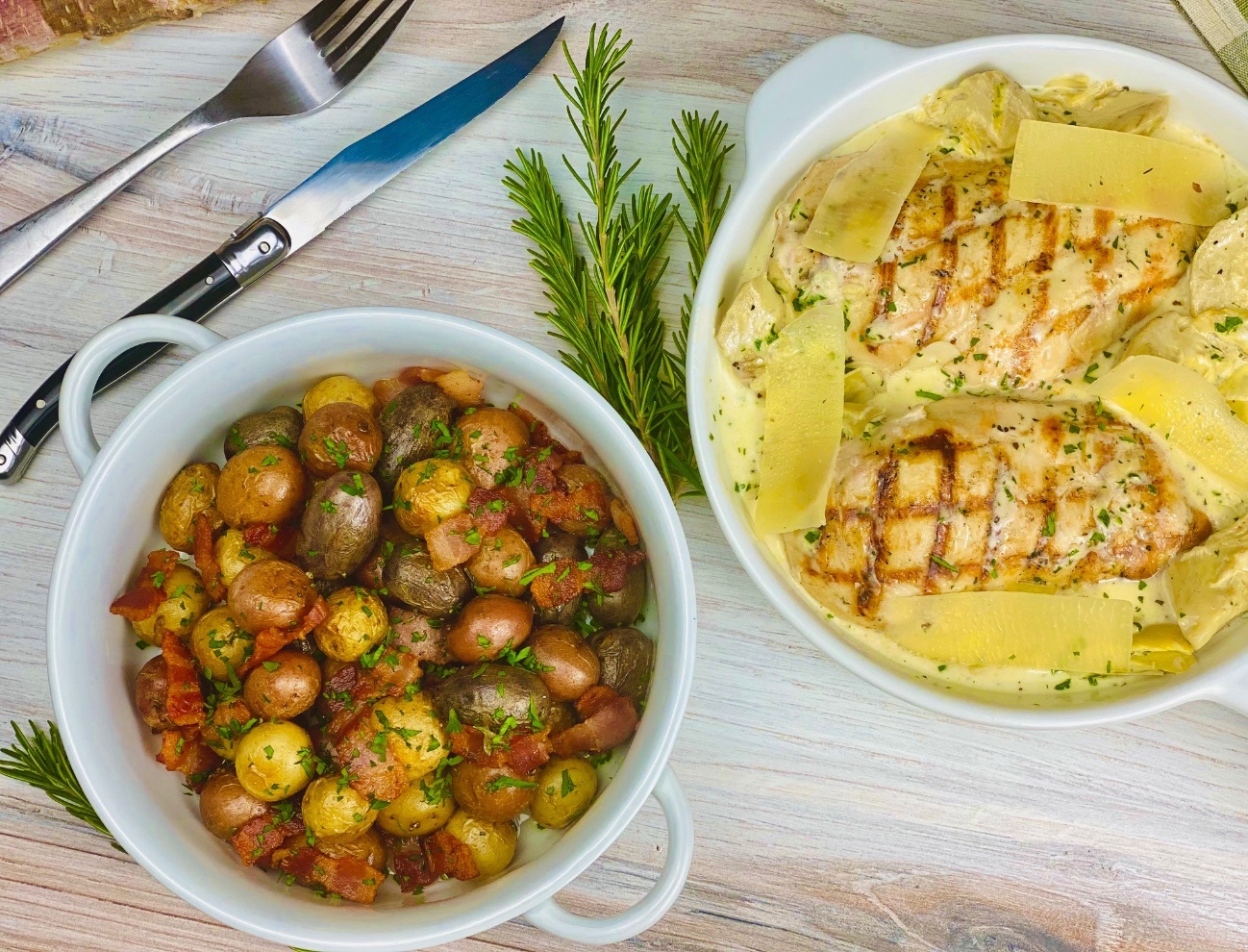 Description:  Crispy pancetta and petite potatoes are roasted in the oven together with fresh rosemary. The perfect pairing for grilled chicken in a creamy parmesan and artichoke cream sauce.Servings: 4Preparation Time: 15 minutesCooking Time: 30 minutesTotal Time: 45 minutesPotato Type: Petite Potatoes Course: EntreeIngredientsFor the Pancetta Potatoes:6 ounces (180g)		Pancetta, diced fine1 lbs. (~500g)		Petite Potatoes, washed and dried½ tablespoon (7ml)	Olive Oil1 tablespoon (2g)		Fresh Rosemary, chopped1 teaspoon (2g)		Fine Sea SaltFor the Chicken:24 ounces (680g)		Chicken Breast, Boneless/Skinless1 teaspoon (5ml)		Olive Oil1 teaspoon (2g)		Fine Sea Salt½ teaspoon (1g)		Freshly Ground Black Pepper1 cup (240ml)		Chicken Stock or Broth1/2 cup (120ml)		Heavy Cream14 ounces (240g)		Canned Artichokes, Drained (about 2 cans)½ cup (15g)		Parmesan Cheese, finely grated1 tablespoon		Fresh Parsley, chopped1-1/2 tablespoons	Freshly Squeezed Lemon JuiceAs Needed			Parmesan Cheese, large peelsPreparationPreheat the oven to 400 °F (204 °C)To prepare the potatoes; in a large non-stick pan over medium-high heat crisp the pancetta and remove from the pan.  Add the olive oil and the potatoes and cook for 3-5 minutes before placing the entire pan in the oven. Cook the potatoes in the oven for 8-10 minutes or until they are fork-tender. Remove from the oven, allow to rest for 3-5 minutes, and add the crispy pancetta to the potatoes. Season the potatoes with rosemary and sea salt.  Keep warm until ready to serve.To prepare the chicken; rub each breast with olive oil, then season with salt and pepper.  Grill the breast over high heat in a grill pan or on an outdoor grill, conversely, the chicken can be simply pan seared if a grill is not available. After the chicken has nice grill marks, it can be placed in the oven for 8-10 minutes or until the juices run clear and the internal temperature of the chicken breast is 155 °F. The chicken will continue to carry overcook as well as finish in the oven one more time before serving so take care not to overcook the chicken.To make the sauce, combine the stock and the heavy cream in a medium pot. Place the pot over medium-high heat and cook for 6-7 minutes or until the volume of the cream and stock have reduced by 50%. Remove the sauce from the heat and stir in the artichoke hearts and the shredded parmesan cheese.  Once fully incorporated stir in the parsley and lemon juice.Place the chicken in a serving dish that is oven safe. Pour the sauce over the chicken breast and place in the oven for 5 minutes. Remove from the oven and garnish the dish with parmesan peels. Serve the chicken alongside the marble potatoes. Enjoy!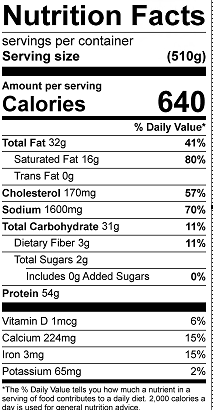 Vitamin C: 8.7mg